MAT 7. RAZRED (ponedeljek, 18. 5. 2020)Rešitve nalog: SDZ (4. del), str. 20, 21/ 1                                               str. 22/ 4 (a, b)                                               str. 25/ 10 (1. romb) 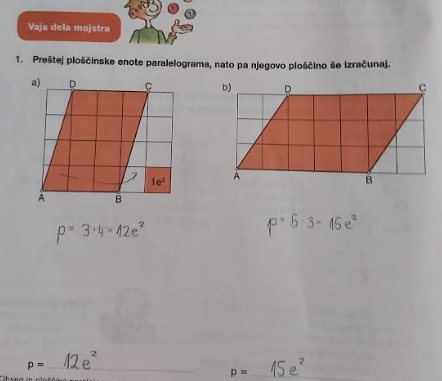 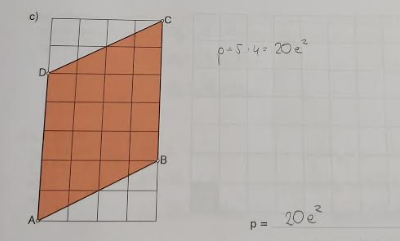 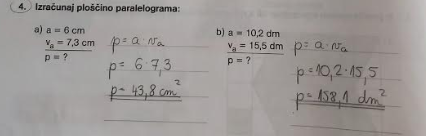 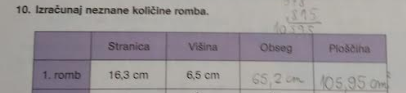 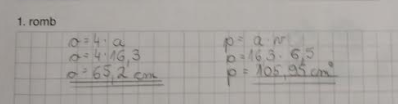 UTRJEVANJE UČNE SNOVI: OBSEG IN PLOŠČINA PARALELOGRAMAUčenci, spoznali ste, kako izračunamo obseg in ploščino paralelograma in romba, ki je enakostraničen paralelogram. Danes boste ob različnih nalogah vaše znanje utrdili.Reši naslednje naloge v SDZ (5. del), str. 22/ 4 (c, č)                                                             str. 22, 23/ 5 (a, c)                                                             str. 24/ 7                                                             str. 25/ 10 (2. romb)